Foto:RAUTENBERG MEDIA KGVERÖFFENTLICHT17. Juni 2022, 05:38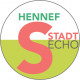 StadtEcho HennefABONNIERENABONNENTEN: 12GALERIEHENNEF (SIEG)#SPORT00Erfolge bei der Deutschen MeisterschaftKarateka des Dojo Ochi Hennef e. V. holten gute PlatzierungenIm Mai fand in Bochum die diesjährige Deutsche Meisterschaft statt. Mit über 650 Teilnehmern ist diese einer der Höhepunkte im jährlichen Wettkampfkalender.Für das Karate Dojo Ochi Hennef e. V. starteten: Amelie Banse, Leyla Kiraz, Sam Locke, Thorben Banse und die Brüder Jonathan und Tillmann Joerss.Bei diesem großen Wettkampf zeigten ausnahmslos alle Teilnehmer sehr starke Leistungen und großen Team- und Kampfgeist.Im großen Teilnehmerfeld haben sich Thorben, Jonathan und Tillmann stark geschlagen. Am Ende erreichten Thorben und Tillmann einen Platz auf dem Treppchen und haben zwei stolze 3. Plätze in der Kategorie Kumite Einzel mit nach Hause genommen.Auch Amelie, Leyla und Sam konnten sich mit starken Techniken in etlichen Vorrunden behaupten und verpassten die Finalnominierungen nur knapp.In der Disziplin Kumite-Team haben sich bravourös Amelie und Leyla mit Kim aus Münster bis ins Finale gekämpft. Nur ganz knapp am Sieg vorbei erreichten sie den 2. Platz und wurden somit stolze Deutsche Vizemeister.Es herrschte eine hervorragende Atmosphäre bei der Deutschen Meisterschaft und die jungen Karateka wurden von Sensei Theo Schlößer, Trainerin Diana Volk und Joel Richter, der verletzungsbedingt selbst nicht antreten konnte, bestens unterstützt und motiviert.Der Vereinsvorstand gratuliert allen Teilnehmern zu Ihren sehr guten Leistungen und wünscht Ihnen weiterhin viel Erfolg auf Ihren Karate-Do!Für Interessierte, die auch einmal Karateluft schnuppern wollen, bietet der Verein, aufgrund der bereits jetzt schon großen Nachfrage, einen neuen Herbstanfängerkurs an, der im September starten wird. Ausführliche Informationen sind zu erhalten unter <http://www.ochi-hennef.de>sowie beim Dojoleiter Theo Schlößer (0177/5539354 /info@ochi-hennef.de